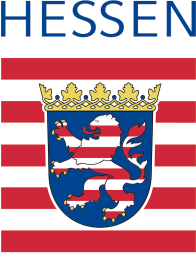 AusbildungsnachweisAusbildungsnachweisAusbildungsnachweisAusbildungsnachweisAusbildung bei einer Rechtsanwältin oder einem RechtsanwaltAusbildung bei einer Rechtsanwältin oder einem RechtsanwaltAusbildung bei einer Rechtsanwältin oder einem RechtsanwaltAusbildung bei einer Rechtsanwältin oder einem RechtsanwaltRechtsref.:Name, Vorname einfügenName, Vorname einfügenName, Vorname einfügenAusbildungsstelle:Ausbildungsstelle einfügenBeginn der Ausbildung: DatumEnde der Ausbildung: DatumAusbilderin/Ausbilder:Name einfügenUnterbrechungen/Fehlzeiten: Unterbrechungen bzw. Fehlzeiten einfügenUnterbrechungen/Fehlzeiten: Unterbrechungen bzw. Fehlzeiten einfügenArt der Leistung
(Zweiter Teil Dritter Abschnitt des Ausbildungsplans)
AktenzeichenArt der Leistung
(Zweiter Teil Dritter Abschnitt des Ausbildungsplans)
AktenzeichenArt der Leistung
(Zweiter Teil Dritter Abschnitt des Ausbildungsplans)
AktenzeichenArt der Leistung
(Zweiter Teil Dritter Abschnitt des Ausbildungsplans)
AktenzeichenArt der Leistung
(Zweiter Teil Dritter Abschnitt des Ausbildungsplans)
AktenzeichenArt der Leistung
(Zweiter Teil Dritter Abschnitt des Ausbildungsplans)
AktenzeichenArt der Leistung
(Zweiter Teil Dritter Abschnitt des Ausbildungsplans)
AktenzeichenArt der Leistung
(Zweiter Teil Dritter Abschnitt des Ausbildungsplans)
AktenzeichenArt der Leistung
(Zweiter Teil Dritter Abschnitt des Ausbildungsplans)
AktenzeichenArt der Leistung
(Zweiter Teil Dritter Abschnitt des Ausbildungsplans)
AktenzeichenArt der Leistung
(Zweiter Teil Dritter Abschnitt des Ausbildungsplans)
AktenzeichenArt der Leistung
(Zweiter Teil Dritter Abschnitt des Ausbildungsplans)
AktenzeichenArt der Leistung
(Zweiter Teil Dritter Abschnitt des Ausbildungsplans)
AktenzeichenArt der Leistung
(Zweiter Teil Dritter Abschnitt des Ausbildungsplans)
AktenzeichenArt der Leistung
(Zweiter Teil Dritter Abschnitt des Ausbildungsplans)
AktenzeichenArt der Leistung
(Zweiter Teil Dritter Abschnitt des Ausbildungsplans)
AktenzeichenAnforderungen
(Inhalt, Umfang, Schwierigkeitsgrad, Bearbeitungsfrist)Anforderungen
(Inhalt, Umfang, Schwierigkeitsgrad, Bearbeitungsfrist)Anforderungen
(Inhalt, Umfang, Schwierigkeitsgrad, Bearbeitungsfrist)Anforderungen
(Inhalt, Umfang, Schwierigkeitsgrad, Bearbeitungsfrist)Anforderungen
(Inhalt, Umfang, Schwierigkeitsgrad, Bearbeitungsfrist)Anforderungen
(Inhalt, Umfang, Schwierigkeitsgrad, Bearbeitungsfrist)Anforderungen
(Inhalt, Umfang, Schwierigkeitsgrad, Bearbeitungsfrist)Anforderungen
(Inhalt, Umfang, Schwierigkeitsgrad, Bearbeitungsfrist)Anforderungen
(Inhalt, Umfang, Schwierigkeitsgrad, Bearbeitungsfrist)Anforderungen
(Inhalt, Umfang, Schwierigkeitsgrad, Bearbeitungsfrist)Anforderungen
(Inhalt, Umfang, Schwierigkeitsgrad, Bearbeitungsfrist)Beurteilung
(Darstellung, rechtliche Würdigung, praktische Verwendbarkeit)Beurteilung
(Darstellung, rechtliche Würdigung, praktische Verwendbarkeit)Beurteilung
(Darstellung, rechtliche Würdigung, praktische Verwendbarkeit)Beurteilung
(Darstellung, rechtliche Würdigung, praktische Verwendbarkeit)Beurteilung
(Darstellung, rechtliche Würdigung, praktische Verwendbarkeit)Beurteilung
(Darstellung, rechtliche Würdigung, praktische Verwendbarkeit)Beurteilung
(Darstellung, rechtliche Würdigung, praktische Verwendbarkeit)Beurteilung
(Darstellung, rechtliche Würdigung, praktische Verwendbarkeit)Beurteilung
(Darstellung, rechtliche Würdigung, praktische Verwendbarkeit)Beurteilung
(Darstellung, rechtliche Würdigung, praktische Verwendbarkeit)Beurteilung
(Darstellung, rechtliche Würdigung, praktische Verwendbarkeit)Beurteilung
(Darstellung, rechtliche Würdigung, praktische Verwendbarkeit)Beurteilung
(Darstellung, rechtliche Würdigung, praktische Verwendbarkeit)Beurteilung
(Darstellung, rechtliche Würdigung, praktische Verwendbarkeit)Beurteilung
(Darstellung, rechtliche Würdigung, praktische Verwendbarkeit)Beurteilung
(Darstellung, rechtliche Würdigung, praktische Verwendbarkeit)Beurteilung
(Darstellung, rechtliche Würdigung, praktische Verwendbarkeit)Beurteilung
(Darstellung, rechtliche Würdigung, praktische Verwendbarkeit)Beurteilung
(Darstellung, rechtliche Würdigung, praktische Verwendbarkeit)NoteNoteNoteNoteNoteVermerk über ein Mandantengespräch bzw. Mandantenunterlagen (Nr. 1)Vermerk über ein Mandantengespräch bzw. Mandantenunterlagen (Nr. 1)Vermerk über ein Mandantengespräch bzw. Mandantenunterlagen (Nr. 1)Vermerk über ein Mandantengespräch bzw. Mandantenunterlagen (Nr. 1)Vermerk über ein Mandantengespräch bzw. Mandantenunterlagen (Nr. 1)Vermerk über ein Mandantengespräch bzw. Mandantenunterlagen (Nr. 1)Vermerk über ein Mandantengespräch bzw. Mandantenunterlagen (Nr. 1)Vermerk über ein Mandantengespräch bzw. Mandantenunterlagen (Nr. 1)Vermerk über ein Mandantengespräch bzw. Mandantenunterlagen (Nr. 1)Vermerk über ein Mandantengespräch bzw. Mandantenunterlagen (Nr. 1)Vermerk über ein Mandantengespräch bzw. Mandantenunterlagen (Nr. 1)Vermerk über ein Mandantengespräch bzw. Mandantenunterlagen (Nr. 1)Vermerk über ein Mandantengespräch bzw. Mandantenunterlagen (Nr. 1)Vermerk über ein Mandantengespräch bzw. Mandantenunterlagen (Nr. 1)Vermerk über ein Mandantengespräch bzw. Mandantenunterlagen (Nr. 1)Vermerk über ein Mandantengespräch bzw. Mandantenunterlagen (Nr. 1)Vermerk über ein Mandantengespräch bzw. Mandantenunterlagen (Nr. 1)Vermerk über ein Mandantengespräch bzw. Mandantenunterlagen (Nr. 1)Vermerk über ein Mandantengespräch bzw. Mandantenunterlagen (Nr. 1)Vermerk über ein Mandantengespräch bzw. Mandantenunterlagen (Nr. 1)Vermerk über ein Mandantengespräch bzw. Mandantenunterlagen (Nr. 1)Vermerk über ein Mandantengespräch bzw. Mandantenunterlagen (Nr. 1)Vermerk über ein Mandantengespräch bzw. Mandantenunterlagen (Nr. 1)Vermerk über ein Mandantengespräch bzw. Mandantenunterlagen (Nr. 1)Vermerk über ein Mandantengespräch bzw. Mandantenunterlagen (Nr. 1)Vermerk über ein Mandantengespräch bzw. Mandantenunterlagen (Nr. 1)Vermerk über ein Mandantengespräch bzw. Mandantenunterlagen (Nr. 1)Vermerk über ein Mandantengespräch bzw. Mandantenunterlagen (Nr. 1)Vermerk über ein Mandantengespräch bzw. Mandantenunterlagen (Nr. 1)Vermerk über ein Mandantengespräch bzw. Mandantenunterlagen (Nr. 1)Vermerk über ein Mandantengespräch bzw. Mandantenunterlagen (Nr. 1)Vermerk über ein Mandantengespräch bzw. Mandantenunterlagen (Nr. 1)Vermerk über ein Mandantengespräch bzw. Mandantenunterlagen (Nr. 1)Vermerk über ein Mandantengespräch bzw. Mandantenunterlagen (Nr. 1)Vermerk über ein Mandantengespräch bzw. Mandantenunterlagen (Nr. 1)Vermerk über ein Mandantengespräch bzw. Mandantenunterlagen (Nr. 1)Vermerk über ein Mandantengespräch bzw. Mandantenunterlagen (Nr. 1)Vermerk über ein Mandantengespräch bzw. Mandantenunterlagen (Nr. 1)Vermerk über ein Mandantengespräch bzw. Mandantenunterlagen (Nr. 1)Vermerk über ein Mandantengespräch bzw. Mandantenunterlagen (Nr. 1)Vermerk über ein Mandantengespräch bzw. Mandantenunterlagen (Nr. 1)Vermerk über ein Mandantengespräch bzw. Mandantenunterlagen (Nr. 1)Vermerk über ein Mandantengespräch bzw. Mandantenunterlagen (Nr. 1)Vermerk über ein Mandantengespräch bzw. Mandantenunterlagen (Nr. 1)Vermerk über ein Mandantengespräch bzw. Mandantenunterlagen (Nr. 1)Vermerk über ein Mandantengespräch bzw. Mandantenunterlagen (Nr. 1)Vermerk über ein Mandantengespräch bzw. Mandantenunterlagen (Nr. 1)Vermerk über ein Mandantengespräch bzw. Mandantenunterlagen (Nr. 1)Mandantengespräch
(Nr. 2)Mandantengespräch
(Nr. 2)Mandantengespräch
(Nr. 2)Mandantengespräch
(Nr. 2)Mandantengespräch
(Nr. 2)Mandantengespräch
(Nr. 2)Mandantengespräch
(Nr. 2)Mandantengespräch
(Nr. 2)Mandantengespräch
(Nr. 2)Mandantengespräch
(Nr. 2)Mandantengespräch
(Nr. 2)Mandantengespräch
(Nr. 2)Mandantengespräch
(Nr. 2)Mandantengespräch
(Nr. 2)Mandantengespräch
(Nr. 2)Mandantengespräch
(Nr. 2)Mandantengespräch
(Nr. 2)Mandantengespräch
(Nr. 2)Mandantengespräch
(Nr. 2)Mandantengespräch
(Nr. 2)Mandantengespräch
(Nr. 2)Mandantengespräch
(Nr. 2)Mandantengespräch
(Nr. 2)Mandantengespräch
(Nr. 2)Mandantengespräch
(Nr. 2)Mandantengespräch
(Nr. 2)Mandantengespräch
(Nr. 2)Mandantengespräch
(Nr. 2)Mandantengespräch
(Nr. 2)Mandantengespräch
(Nr. 2)Mandantengespräch
(Nr. 2)Mandantengespräch
(Nr. 2)Mandantengespräch
(Nr. 2)Mandantengespräch
(Nr. 2)Mandantengespräch
(Nr. 2)Mandantengespräch
(Nr. 2)Mandantengespräch
(Nr. 2)Mandantengespräch
(Nr. 2)Mandantengespräch
(Nr. 2)Mandantengespräch
(Nr. 2)Mandantengespräch
(Nr. 2)Mandantengespräch
(Nr. 2)Mandantengespräch
(Nr. 2)Mandantengespräch
(Nr. 2)Mandantengespräch
(Nr. 2)Mandantengespräch
(Nr. 2)Mandantengespräch
(Nr. 2)Mandantengespräch
(Nr. 2)Mandantengespräch
(Nr. 2)Mandantengespräch
(Nr. 2)Mandantengespräch
(Nr. 2)Mandantengespräch
(Nr. 2)Mandantengespräch
(Nr. 2)Mandantengespräch
(Nr. 2)Mandantengespräch
(Nr. 2)Mandantengespräch
(Nr. 2)Mandantengespräch
(Nr. 2)Mandantengespräch
(Nr. 2)Mandantengespräch
(Nr. 2)Mandantengespräch
(Nr. 2)Mandantengespräch
(Nr. 2)Mandantengespräch
(Nr. 2)Mandantengespräch
(Nr. 2)Mandantengespräch
(Nr. 2)Ausführung der Parteirechte vor Gericht unter Beistand der Ausbilderin oder des Ausbilders
(Nr. 3 Buchst. b)Ausführung der Parteirechte vor Gericht unter Beistand der Ausbilderin oder des Ausbilders
(Nr. 3 Buchst. b)Ausführung der Parteirechte vor Gericht unter Beistand der Ausbilderin oder des Ausbilders
(Nr. 3 Buchst. b)Ausführung der Parteirechte vor Gericht unter Beistand der Ausbilderin oder des Ausbilders
(Nr. 3 Buchst. b)Ausführung der Parteirechte vor Gericht unter Beistand der Ausbilderin oder des Ausbilders
(Nr. 3 Buchst. b)Ausführung der Parteirechte vor Gericht unter Beistand der Ausbilderin oder des Ausbilders
(Nr. 3 Buchst. b)Ausführung der Parteirechte vor Gericht unter Beistand der Ausbilderin oder des Ausbilders
(Nr. 3 Buchst. b)Ausführung der Parteirechte vor Gericht unter Beistand der Ausbilderin oder des Ausbilders
(Nr. 3 Buchst. b)Ausführung der Parteirechte vor Gericht unter Beistand der Ausbilderin oder des Ausbilders
(Nr. 3 Buchst. b)Ausführung der Parteirechte vor Gericht unter Beistand der Ausbilderin oder des Ausbilders
(Nr. 3 Buchst. b)Ausführung der Parteirechte vor Gericht unter Beistand der Ausbilderin oder des Ausbilders
(Nr. 3 Buchst. b)Ausführung der Parteirechte vor Gericht unter Beistand der Ausbilderin oder des Ausbilders
(Nr. 3 Buchst. b)Ausführung der Parteirechte vor Gericht unter Beistand der Ausbilderin oder des Ausbilders
(Nr. 3 Buchst. b)Ausführung der Parteirechte vor Gericht unter Beistand der Ausbilderin oder des Ausbilders
(Nr. 3 Buchst. b)Ausführung der Parteirechte vor Gericht unter Beistand der Ausbilderin oder des Ausbilders
(Nr. 3 Buchst. b)Ausführung der Parteirechte vor Gericht unter Beistand der Ausbilderin oder des Ausbilders
(Nr. 3 Buchst. b)Ausführung der Parteirechte vor Gericht unter Beistand der Ausbilderin oder des Ausbilders
(Nr. 3 Buchst. b)Ausführung der Parteirechte vor Gericht unter Beistand der Ausbilderin oder des Ausbilders
(Nr. 3 Buchst. b)Ausführung der Parteirechte vor Gericht unter Beistand der Ausbilderin oder des Ausbilders
(Nr. 3 Buchst. b)Ausführung der Parteirechte vor Gericht unter Beistand der Ausbilderin oder des Ausbilders
(Nr. 3 Buchst. b)Ausführung der Parteirechte vor Gericht unter Beistand der Ausbilderin oder des Ausbilders
(Nr. 3 Buchst. b)Ausführung der Parteirechte vor Gericht unter Beistand der Ausbilderin oder des Ausbilders
(Nr. 3 Buchst. b)Ausführung der Parteirechte vor Gericht unter Beistand der Ausbilderin oder des Ausbilders
(Nr. 3 Buchst. b)Ausführung der Parteirechte vor Gericht unter Beistand der Ausbilderin oder des Ausbilders
(Nr. 3 Buchst. b)Ausführung der Parteirechte vor Gericht unter Beistand der Ausbilderin oder des Ausbilders
(Nr. 3 Buchst. b)Ausführung der Parteirechte vor Gericht unter Beistand der Ausbilderin oder des Ausbilders
(Nr. 3 Buchst. b)Ausführung der Parteirechte vor Gericht unter Beistand der Ausbilderin oder des Ausbilders
(Nr. 3 Buchst. b)Ausführung der Parteirechte vor Gericht unter Beistand der Ausbilderin oder des Ausbilders
(Nr. 3 Buchst. b)Ausführung der Parteirechte vor Gericht unter Beistand der Ausbilderin oder des Ausbilders
(Nr. 3 Buchst. b)Ausführung der Parteirechte vor Gericht unter Beistand der Ausbilderin oder des Ausbilders
(Nr. 3 Buchst. b)Ausführung der Parteirechte vor Gericht unter Beistand der Ausbilderin oder des Ausbilders
(Nr. 3 Buchst. b)Ausführung der Parteirechte vor Gericht unter Beistand der Ausbilderin oder des Ausbilders
(Nr. 3 Buchst. b)Ausführung der Parteirechte vor Gericht mit Beweisaufnahme
(Nr. 3 Buchst. b)Ausführung der Parteirechte vor Gericht mit Beweisaufnahme
(Nr. 3 Buchst. b)Ausführung der Parteirechte vor Gericht mit Beweisaufnahme
(Nr. 3 Buchst. b)Ausführung der Parteirechte vor Gericht mit Beweisaufnahme
(Nr. 3 Buchst. b)Ausführung der Parteirechte vor Gericht mit Beweisaufnahme
(Nr. 3 Buchst. b)Ausführung der Parteirechte vor Gericht mit Beweisaufnahme
(Nr. 3 Buchst. b)Ausführung der Parteirechte vor Gericht mit Beweisaufnahme
(Nr. 3 Buchst. b)Ausführung der Parteirechte vor Gericht mit Beweisaufnahme
(Nr. 3 Buchst. b)Ausführung der Parteirechte vor Gericht mit Beweisaufnahme
(Nr. 3 Buchst. b)Ausführung der Parteirechte vor Gericht mit Beweisaufnahme
(Nr. 3 Buchst. b)Ausführung der Parteirechte vor Gericht mit Beweisaufnahme
(Nr. 3 Buchst. b)Ausführung der Parteirechte vor Gericht mit Beweisaufnahme
(Nr. 3 Buchst. b)Ausführung der Parteirechte vor Gericht mit Beweisaufnahme
(Nr. 3 Buchst. b)Ausführung der Parteirechte vor Gericht mit Beweisaufnahme
(Nr. 3 Buchst. b)Ausführung der Parteirechte vor Gericht mit Beweisaufnahme
(Nr. 3 Buchst. b)Ausführung der Parteirechte vor Gericht mit Beweisaufnahme
(Nr. 3 Buchst. b)Ausführung der Parteirechte vor Gericht
(Nr. 3 Buchst. b)Ausführung der Parteirechte vor Gericht
(Nr. 3 Buchst. b)Ausführung der Parteirechte vor Gericht
(Nr. 3 Buchst. b)Ausführung der Parteirechte vor Gericht
(Nr. 3 Buchst. b)Ausführung der Parteirechte vor Gericht
(Nr. 3 Buchst. b)Ausführung der Parteirechte vor Gericht
(Nr. 3 Buchst. b)Ausführung der Parteirechte vor Gericht
(Nr. 3 Buchst. b)Ausführung der Parteirechte vor Gericht
(Nr. 3 Buchst. b)Ausführung der Parteirechte vor Gericht
(Nr. 3 Buchst. b)Ausführung der Parteirechte vor Gericht
(Nr. 3 Buchst. b)Ausführung der Parteirechte vor Gericht
(Nr. 3 Buchst. b)Ausführung der Parteirechte vor Gericht
(Nr. 3 Buchst. b)Ausführung der Parteirechte vor Gericht
(Nr. 3 Buchst. b)Ausführung der Parteirechte vor Gericht
(Nr. 3 Buchst. b)Ausführung der Parteirechte vor Gericht
(Nr. 3 Buchst. b)Ausführung der Parteirechte vor Gericht
(Nr. 3 Buchst. b)Strafverteidigung
(Nr. 3 Buchst. c)Strafverteidigung
(Nr. 3 Buchst. c)Strafverteidigung
(Nr. 3 Buchst. c)Strafverteidigung
(Nr. 3 Buchst. c)Strafverteidigung
(Nr. 3 Buchst. c)Strafverteidigung
(Nr. 3 Buchst. c)Strafverteidigung
(Nr. 3 Buchst. c)Strafverteidigung
(Nr. 3 Buchst. c)Strafverteidigung
(Nr. 3 Buchst. c)Strafverteidigung
(Nr. 3 Buchst. c)Strafverteidigung
(Nr. 3 Buchst. c)Strafverteidigung
(Nr. 3 Buchst. c)Strafverteidigung
(Nr. 3 Buchst. c)Strafverteidigung
(Nr. 3 Buchst. c)Strafverteidigung
(Nr. 3 Buchst. c)Strafverteidigung
(Nr. 3 Buchst. c)Vertragsentwurf 
bzw. -begutachtung
(Nr. 4)Vertragsentwurf 
bzw. -begutachtung
(Nr. 4)Vertragsentwurf 
bzw. -begutachtung
(Nr. 4)Vertragsentwurf 
bzw. -begutachtung
(Nr. 4)Vertragsentwurf 
bzw. -begutachtung
(Nr. 4)Vertragsentwurf 
bzw. -begutachtung
(Nr. 4)Vertragsentwurf 
bzw. -begutachtung
(Nr. 4)Vertragsentwurf 
bzw. -begutachtung
(Nr. 4)Vertragsentwurf 
bzw. -begutachtung
(Nr. 4)Vertragsentwurf 
bzw. -begutachtung
(Nr. 4)Vertragsentwurf 
bzw. -begutachtung
(Nr. 4)Vertragsentwurf 
bzw. -begutachtung
(Nr. 4)Vertragsentwurf 
bzw. -begutachtung
(Nr. 4)Vertragsentwurf 
bzw. -begutachtung
(Nr. 4)Vertragsentwurf 
bzw. -begutachtung
(Nr. 4)Vertragsentwurf 
bzw. -begutachtung
(Nr. 4)Vertragsentwurf 
bzw. -begutachtung
(Nr. 4)Vertragsentwurf 
bzw. -begutachtung
(Nr. 4)Vertragsentwurf 
bzw. -begutachtung
(Nr. 4)Vertragsentwurf 
bzw. -begutachtung
(Nr. 4)Vertragsentwurf 
bzw. -begutachtung
(Nr. 4)Vertragsentwurf 
bzw. -begutachtung
(Nr. 4)Vertragsentwurf 
bzw. -begutachtung
(Nr. 4)Vertragsentwurf 
bzw. -begutachtung
(Nr. 4)Vertragsentwurf 
bzw. -begutachtung
(Nr. 4)Vertragsentwurf 
bzw. -begutachtung
(Nr. 4)Vertragsentwurf 
bzw. -begutachtung
(Nr. 4)Vertragsentwurf 
bzw. -begutachtung
(Nr. 4)Vertragsentwurf 
bzw. -begutachtung
(Nr. 4)Vertragsentwurf 
bzw. -begutachtung
(Nr. 4)Vertragsentwurf 
bzw. -begutachtung
(Nr. 4)Vertragsentwurf 
bzw. -begutachtung
(Nr. 4)Vertragsentwurf 
bzw. -begutachtung
(Nr. 4)Vertragsentwurf 
bzw. -begutachtung
(Nr. 4)Vertragsentwurf 
bzw. -begutachtung
(Nr. 4)Vertragsentwurf 
bzw. -begutachtung
(Nr. 4)Vertragsentwurf 
bzw. -begutachtung
(Nr. 4)Vertragsentwurf 
bzw. -begutachtung
(Nr. 4)Vertragsentwurf 
bzw. -begutachtung
(Nr. 4)Vertragsentwurf 
bzw. -begutachtung
(Nr. 4)Vertragsentwurf 
bzw. -begutachtung
(Nr. 4)Vertragsentwurf 
bzw. -begutachtung
(Nr. 4)Vertragsentwurf 
bzw. -begutachtung
(Nr. 4)Vertragsentwurf 
bzw. -begutachtung
(Nr. 4)Vertragsentwurf 
bzw. -begutachtung
(Nr. 4)Vertragsentwurf 
bzw. -begutachtung
(Nr. 4)Vertragsentwurf 
bzw. -begutachtung
(Nr. 4)Vertragsentwurf 
bzw. -begutachtung
(Nr. 4)Klageschriftentwurf
(Nr. 5 Buchst. a)Klageschriftentwurf
(Nr. 5 Buchst. a)Klageschriftentwurf
(Nr. 5 Buchst. a)Klageschriftentwurf
(Nr. 5 Buchst. a)Klageschriftentwurf
(Nr. 5 Buchst. a)Klageschriftentwurf
(Nr. 5 Buchst. a)Klageschriftentwurf
(Nr. 5 Buchst. a)Klageschriftentwurf
(Nr. 5 Buchst. a)Klageschriftentwurf
(Nr. 5 Buchst. a)Klageschriftentwurf
(Nr. 5 Buchst. a)Klageschriftentwurf
(Nr. 5 Buchst. a)Klageschriftentwurf
(Nr. 5 Buchst. a)Klageschriftentwurf
(Nr. 5 Buchst. a)Klageschriftentwurf
(Nr. 5 Buchst. a)Klageschriftentwurf
(Nr. 5 Buchst. a)Klageschriftentwurf
(Nr. 5 Buchst. a)Klageschriftentwurf
(Nr. 5 Buchst. a)Klageschriftentwurf
(Nr. 5 Buchst. a)Klageschriftentwurf
(Nr. 5 Buchst. a)Klageschriftentwurf
(Nr. 5 Buchst. a)Klageschriftentwurf
(Nr. 5 Buchst. a)Klageschriftentwurf
(Nr. 5 Buchst. a)Klageschriftentwurf
(Nr. 5 Buchst. a)Klageschriftentwurf
(Nr. 5 Buchst. a)Klageschriftentwurf
(Nr. 5 Buchst. a)Klageschriftentwurf
(Nr. 5 Buchst. a)Klageschriftentwurf
(Nr. 5 Buchst. a)Klageschriftentwurf
(Nr. 5 Buchst. a)Klageschriftentwurf
(Nr. 5 Buchst. a)Klageschriftentwurf
(Nr. 5 Buchst. a)Klageschriftentwurf
(Nr. 5 Buchst. a)Klageschriftentwurf
(Nr. 5 Buchst. a)Klageschriftentwurf
(Nr. 5 Buchst. a)Klageschriftentwurf
(Nr. 5 Buchst. a)Klageschriftentwurf
(Nr. 5 Buchst. a)Klageschriftentwurf
(Nr. 5 Buchst. a)Klageschriftentwurf
(Nr. 5 Buchst. a)Klageschriftentwurf
(Nr. 5 Buchst. a)Klageschriftentwurf
(Nr. 5 Buchst. a)Klageschriftentwurf
(Nr. 5 Buchst. a)Klageschriftentwurf
(Nr. 5 Buchst. a)Klageschriftentwurf
(Nr. 5 Buchst. a)Klageschriftentwurf
(Nr. 5 Buchst. a)Klageschriftentwurf
(Nr. 5 Buchst. a)Klageschriftentwurf
(Nr. 5 Buchst. a)Klageschriftentwurf
(Nr. 5 Buchst. a)Klageschriftentwurf
(Nr. 5 Buchst. a)Klageschriftentwurf
(Nr. 5 Buchst. a)Klageschriftentwurf
(Nr. 5 Buchst. a)Klageschriftentwurf
(Nr. 5 Buchst. a)Klageschriftentwurf
(Nr. 5 Buchst. a)Klageschriftentwurf
(Nr. 5 Buchst. a)Klageschriftentwurf
(Nr. 5 Buchst. a)Klageschriftentwurf
(Nr. 5 Buchst. a)Klageschriftentwurf
(Nr. 5 Buchst. a)Klageschriftentwurf
(Nr. 5 Buchst. a)Klageschriftentwurf
(Nr. 5 Buchst. a)Klageschriftentwurf
(Nr. 5 Buchst. a)Klageschriftentwurf
(Nr. 5 Buchst. a)Klageschriftentwurf
(Nr. 5 Buchst. a)Klageschriftentwurf
(Nr. 5 Buchst. a)Klageschriftentwurf
(Nr. 5 Buchst. a)Klageschriftentwurf
(Nr. 5 Buchst. a)Klageschriftentwurf
(Nr. 5 Buchst. a)Klageschriftentwurf mit umfangreichem Parteivorbringen und eingehender rechtlicher Würdigung (Nr. 5 Buchst. a)Klageschriftentwurf mit umfangreichem Parteivorbringen und eingehender rechtlicher Würdigung (Nr. 5 Buchst. a)Klageschriftentwurf mit umfangreichem Parteivorbringen und eingehender rechtlicher Würdigung (Nr. 5 Buchst. a)Klageschriftentwurf mit umfangreichem Parteivorbringen und eingehender rechtlicher Würdigung (Nr. 5 Buchst. a)Klageschriftentwurf mit umfangreichem Parteivorbringen und eingehender rechtlicher Würdigung (Nr. 5 Buchst. a)Klageschriftentwurf mit umfangreichem Parteivorbringen und eingehender rechtlicher Würdigung (Nr. 5 Buchst. a)Klageschriftentwurf mit umfangreichem Parteivorbringen und eingehender rechtlicher Würdigung (Nr. 5 Buchst. a)Klageschriftentwurf mit umfangreichem Parteivorbringen und eingehender rechtlicher Würdigung (Nr. 5 Buchst. a)Klageschriftentwurf mit umfangreichem Parteivorbringen und eingehender rechtlicher Würdigung (Nr. 5 Buchst. a)Klageschriftentwurf mit umfangreichem Parteivorbringen und eingehender rechtlicher Würdigung (Nr. 5 Buchst. a)Klageschriftentwurf mit umfangreichem Parteivorbringen und eingehender rechtlicher Würdigung (Nr. 5 Buchst. a)Klageschriftentwurf mit umfangreichem Parteivorbringen und eingehender rechtlicher Würdigung (Nr. 5 Buchst. a)Klageschriftentwurf mit umfangreichem Parteivorbringen und eingehender rechtlicher Würdigung (Nr. 5 Buchst. a)Klageschriftentwurf mit umfangreichem Parteivorbringen und eingehender rechtlicher Würdigung (Nr. 5 Buchst. a)Klageschriftentwurf mit umfangreichem Parteivorbringen und eingehender rechtlicher Würdigung (Nr. 5 Buchst. a)Klageschriftentwurf mit umfangreichem Parteivorbringen und eingehender rechtlicher Würdigung (Nr. 5 Buchst. a)Klageschriftentwurf mit umfangreichem Parteivorbringen und eingehender rechtlicher Würdigung (Nr. 5 Buchst. a)Klageschriftentwurf mit umfangreichem Parteivorbringen und eingehender rechtlicher Würdigung (Nr. 5 Buchst. a)Klageschriftentwurf mit umfangreichem Parteivorbringen und eingehender rechtlicher Würdigung (Nr. 5 Buchst. a)Klageschriftentwurf mit umfangreichem Parteivorbringen und eingehender rechtlicher Würdigung (Nr. 5 Buchst. a)Klageschriftentwurf mit umfangreichem Parteivorbringen und eingehender rechtlicher Würdigung (Nr. 5 Buchst. a)Klageschriftentwurf mit umfangreichem Parteivorbringen und eingehender rechtlicher Würdigung (Nr. 5 Buchst. a)Klageschriftentwurf mit umfangreichem Parteivorbringen und eingehender rechtlicher Würdigung (Nr. 5 Buchst. a)Klageschriftentwurf mit umfangreichem Parteivorbringen und eingehender rechtlicher Würdigung (Nr. 5 Buchst. a)Klageschriftentwurf mit umfangreichem Parteivorbringen und eingehender rechtlicher Würdigung (Nr. 5 Buchst. a)Klageschriftentwurf mit umfangreichem Parteivorbringen und eingehender rechtlicher Würdigung (Nr. 5 Buchst. a)Klageschriftentwurf mit umfangreichem Parteivorbringen und eingehender rechtlicher Würdigung (Nr. 5 Buchst. a)Klageschriftentwurf mit umfangreichem Parteivorbringen und eingehender rechtlicher Würdigung (Nr. 5 Buchst. a)Klageschriftentwurf mit umfangreichem Parteivorbringen und eingehender rechtlicher Würdigung (Nr. 5 Buchst. a)Klageschriftentwurf mit umfangreichem Parteivorbringen und eingehender rechtlicher Würdigung (Nr. 5 Buchst. a)Klageschriftentwurf mit umfangreichem Parteivorbringen und eingehender rechtlicher Würdigung (Nr. 5 Buchst. a)Klageschriftentwurf mit umfangreichem Parteivorbringen und eingehender rechtlicher Würdigung (Nr. 5 Buchst. a)Klageerwiderungsentwurf 
(Nr. 5 Buchst. b)Klageerwiderungsentwurf 
(Nr. 5 Buchst. b)Klageerwiderungsentwurf 
(Nr. 5 Buchst. b)Klageerwiderungsentwurf 
(Nr. 5 Buchst. b)Klageerwiderungsentwurf 
(Nr. 5 Buchst. b)Klageerwiderungsentwurf 
(Nr. 5 Buchst. b)Klageerwiderungsentwurf 
(Nr. 5 Buchst. b)Klageerwiderungsentwurf 
(Nr. 5 Buchst. b)Klageerwiderungsentwurf 
(Nr. 5 Buchst. b)Klageerwiderungsentwurf 
(Nr. 5 Buchst. b)Klageerwiderungsentwurf 
(Nr. 5 Buchst. b)Klageerwiderungsentwurf 
(Nr. 5 Buchst. b)Klageerwiderungsentwurf 
(Nr. 5 Buchst. b)Klageerwiderungsentwurf 
(Nr. 5 Buchst. b)Klageerwiderungsentwurf 
(Nr. 5 Buchst. b)Klageerwiderungsentwurf 
(Nr. 5 Buchst. b)Klageerwiderungsentwurf
(Nr. 5 Buchst. b)Klageerwiderungsentwurf
(Nr. 5 Buchst. b)Klageerwiderungsentwurf
(Nr. 5 Buchst. b)Klageerwiderungsentwurf
(Nr. 5 Buchst. b)Klageerwiderungsentwurf
(Nr. 5 Buchst. b)Klageerwiderungsentwurf
(Nr. 5 Buchst. b)Klageerwiderungsentwurf
(Nr. 5 Buchst. b)Klageerwiderungsentwurf
(Nr. 5 Buchst. b)Klageerwiderungsentwurf
(Nr. 5 Buchst. b)Klageerwiderungsentwurf
(Nr. 5 Buchst. b)Klageerwiderungsentwurf
(Nr. 5 Buchst. b)Klageerwiderungsentwurf
(Nr. 5 Buchst. b)Klageerwiderungsentwurf
(Nr. 5 Buchst. b)Klageerwiderungsentwurf
(Nr. 5 Buchst. b)Klageerwiderungsentwurf
(Nr. 5 Buchst. b)Klageerwiderungsentwurf
(Nr. 5 Buchst. b)Klageerwiderungsentwurf mit umfangreichem Parteivorbringen und eingehender rechtlicher Würdigung (Nr. 5 Buchst. b)Klageerwiderungsentwurf mit umfangreichem Parteivorbringen und eingehender rechtlicher Würdigung (Nr. 5 Buchst. b)Klageerwiderungsentwurf mit umfangreichem Parteivorbringen und eingehender rechtlicher Würdigung (Nr. 5 Buchst. b)Klageerwiderungsentwurf mit umfangreichem Parteivorbringen und eingehender rechtlicher Würdigung (Nr. 5 Buchst. b)Klageerwiderungsentwurf mit umfangreichem Parteivorbringen und eingehender rechtlicher Würdigung (Nr. 5 Buchst. b)Klageerwiderungsentwurf mit umfangreichem Parteivorbringen und eingehender rechtlicher Würdigung (Nr. 5 Buchst. b)Klageerwiderungsentwurf mit umfangreichem Parteivorbringen und eingehender rechtlicher Würdigung (Nr. 5 Buchst. b)Klageerwiderungsentwurf mit umfangreichem Parteivorbringen und eingehender rechtlicher Würdigung (Nr. 5 Buchst. b)Klageerwiderungsentwurf mit umfangreichem Parteivorbringen und eingehender rechtlicher Würdigung (Nr. 5 Buchst. b)Klageerwiderungsentwurf mit umfangreichem Parteivorbringen und eingehender rechtlicher Würdigung (Nr. 5 Buchst. b)Klageerwiderungsentwurf mit umfangreichem Parteivorbringen und eingehender rechtlicher Würdigung (Nr. 5 Buchst. b)Klageerwiderungsentwurf mit umfangreichem Parteivorbringen und eingehender rechtlicher Würdigung (Nr. 5 Buchst. b)Klageerwiderungsentwurf mit umfangreichem Parteivorbringen und eingehender rechtlicher Würdigung (Nr. 5 Buchst. b)Klageerwiderungsentwurf mit umfangreichem Parteivorbringen und eingehender rechtlicher Würdigung (Nr. 5 Buchst. b)Klageerwiderungsentwurf mit umfangreichem Parteivorbringen und eingehender rechtlicher Würdigung (Nr. 5 Buchst. b)Klageerwiderungsentwurf mit umfangreichem Parteivorbringen und eingehender rechtlicher Würdigung (Nr. 5 Buchst. b)Klageerwiderungsentwurf mit umfangreichem Parteivorbringen und eingehender rechtlicher Würdigung (Nr. 5 Buchst. b)Klageerwiderungsentwurf mit umfangreichem Parteivorbringen und eingehender rechtlicher Würdigung (Nr. 5 Buchst. b)Klageerwiderungsentwurf mit umfangreichem Parteivorbringen und eingehender rechtlicher Würdigung (Nr. 5 Buchst. b)Klageerwiderungsentwurf mit umfangreichem Parteivorbringen und eingehender rechtlicher Würdigung (Nr. 5 Buchst. b)Klageerwiderungsentwurf mit umfangreichem Parteivorbringen und eingehender rechtlicher Würdigung (Nr. 5 Buchst. b)Klageerwiderungsentwurf mit umfangreichem Parteivorbringen und eingehender rechtlicher Würdigung (Nr. 5 Buchst. b)Klageerwiderungsentwurf mit umfangreichem Parteivorbringen und eingehender rechtlicher Würdigung (Nr. 5 Buchst. b)Klageerwiderungsentwurf mit umfangreichem Parteivorbringen und eingehender rechtlicher Würdigung (Nr. 5 Buchst. b)Klageerwiderungsentwurf mit umfangreichem Parteivorbringen und eingehender rechtlicher Würdigung (Nr. 5 Buchst. b)Klageerwiderungsentwurf mit umfangreichem Parteivorbringen und eingehender rechtlicher Würdigung (Nr. 5 Buchst. b)Klageerwiderungsentwurf mit umfangreichem Parteivorbringen und eingehender rechtlicher Würdigung (Nr. 5 Buchst. b)Klageerwiderungsentwurf mit umfangreichem Parteivorbringen und eingehender rechtlicher Würdigung (Nr. 5 Buchst. b)Klageerwiderungsentwurf mit umfangreichem Parteivorbringen und eingehender rechtlicher Würdigung (Nr. 5 Buchst. b)Klageerwiderungsentwurf mit umfangreichem Parteivorbringen und eingehender rechtlicher Würdigung (Nr. 5 Buchst. b)Klageerwiderungsentwurf mit umfangreichem Parteivorbringen und eingehender rechtlicher Würdigung (Nr. 5 Buchst. b)Klageerwiderungsentwurf mit umfangreichem Parteivorbringen und eingehender rechtlicher Würdigung (Nr. 5 Buchst. b)Stellungnahme zur Beweisaufnahme
(Nr. 5 Buchst. c)Stellungnahme zur Beweisaufnahme
(Nr. 5 Buchst. c)Stellungnahme zur Beweisaufnahme
(Nr. 5 Buchst. c)Stellungnahme zur Beweisaufnahme
(Nr. 5 Buchst. c)Stellungnahme zur Beweisaufnahme
(Nr. 5 Buchst. c)Stellungnahme zur Beweisaufnahme
(Nr. 5 Buchst. c)Stellungnahme zur Beweisaufnahme
(Nr. 5 Buchst. c)Stellungnahme zur Beweisaufnahme
(Nr. 5 Buchst. c)Stellungnahme zur Beweisaufnahme
(Nr. 5 Buchst. c)Stellungnahme zur Beweisaufnahme
(Nr. 5 Buchst. c)Stellungnahme zur Beweisaufnahme
(Nr. 5 Buchst. c)Stellungnahme zur Beweisaufnahme
(Nr. 5 Buchst. c)Stellungnahme zur Beweisaufnahme
(Nr. 5 Buchst. c)Stellungnahme zur Beweisaufnahme
(Nr. 5 Buchst. c)Stellungnahme zur Beweisaufnahme
(Nr. 5 Buchst. c)Stellungnahme zur Beweisaufnahme
(Nr. 5 Buchst. c)Stellungnahme zur Beweisaufnahme
(Nr. 5 Buchst. c)Stellungnahme zur Beweisaufnahme
(Nr. 5 Buchst. c)Stellungnahme zur Beweisaufnahme
(Nr. 5 Buchst. c)Stellungnahme zur Beweisaufnahme
(Nr. 5 Buchst. c)Stellungnahme zur Beweisaufnahme
(Nr. 5 Buchst. c)Stellungnahme zur Beweisaufnahme
(Nr. 5 Buchst. c)Stellungnahme zur Beweisaufnahme
(Nr. 5 Buchst. c)Stellungnahme zur Beweisaufnahme
(Nr. 5 Buchst. c)Stellungnahme zur Beweisaufnahme
(Nr. 5 Buchst. c)Stellungnahme zur Beweisaufnahme
(Nr. 5 Buchst. c)Stellungnahme zur Beweisaufnahme
(Nr. 5 Buchst. c)Stellungnahme zur Beweisaufnahme
(Nr. 5 Buchst. c)Stellungnahme zur Beweisaufnahme
(Nr. 5 Buchst. c)Stellungnahme zur Beweisaufnahme
(Nr. 5 Buchst. c)Stellungnahme zur Beweisaufnahme
(Nr. 5 Buchst. c)Stellungnahme zur Beweisaufnahme
(Nr. 5 Buchst. c)Stellungnahme zur Beweisaufnahme
(Nr. 5 Buchst. c)Stellungnahme zur Beweisaufnahme
(Nr. 5 Buchst. c)Stellungnahme zur Beweisaufnahme
(Nr. 5 Buchst. c)Stellungnahme zur Beweisaufnahme
(Nr. 5 Buchst. c)Stellungnahme zur Beweisaufnahme
(Nr. 5 Buchst. c)Stellungnahme zur Beweisaufnahme
(Nr. 5 Buchst. c)Stellungnahme zur Beweisaufnahme
(Nr. 5 Buchst. c)Stellungnahme zur Beweisaufnahme
(Nr. 5 Buchst. c)Stellungnahme zur Beweisaufnahme
(Nr. 5 Buchst. c)Stellungnahme zur Beweisaufnahme
(Nr. 5 Buchst. c)Stellungnahme zur Beweisaufnahme
(Nr. 5 Buchst. c)Stellungnahme zur Beweisaufnahme
(Nr. 5 Buchst. c)Stellungnahme zur Beweisaufnahme
(Nr. 5 Buchst. c)Stellungnahme zur Beweisaufnahme
(Nr. 5 Buchst. c)Stellungnahme zur Beweisaufnahme
(Nr. 5 Buchst. c)Stellungnahme zur Beweisaufnahme
(Nr. 5 Buchst. c)Abschließendes Mandantenschreiben mit Gebührenendabrechnung (Nr. 5 Buchst. d)Abschließendes Mandantenschreiben mit Gebührenendabrechnung (Nr. 5 Buchst. d)Abschließendes Mandantenschreiben mit Gebührenendabrechnung (Nr. 5 Buchst. d)Abschließendes Mandantenschreiben mit Gebührenendabrechnung (Nr. 5 Buchst. d)Abschließendes Mandantenschreiben mit Gebührenendabrechnung (Nr. 5 Buchst. d)Abschließendes Mandantenschreiben mit Gebührenendabrechnung (Nr. 5 Buchst. d)Abschließendes Mandantenschreiben mit Gebührenendabrechnung (Nr. 5 Buchst. d)Abschließendes Mandantenschreiben mit Gebührenendabrechnung (Nr. 5 Buchst. d)Abschließendes Mandantenschreiben mit Gebührenendabrechnung (Nr. 5 Buchst. d)Abschließendes Mandantenschreiben mit Gebührenendabrechnung (Nr. 5 Buchst. d)Abschließendes Mandantenschreiben mit Gebührenendabrechnung (Nr. 5 Buchst. d)Abschließendes Mandantenschreiben mit Gebührenendabrechnung (Nr. 5 Buchst. d)Abschließendes Mandantenschreiben mit Gebührenendabrechnung (Nr. 5 Buchst. d)Abschließendes Mandantenschreiben mit Gebührenendabrechnung (Nr. 5 Buchst. d)Abschließendes Mandantenschreiben mit Gebührenendabrechnung (Nr. 5 Buchst. d)Abschließendes Mandantenschreiben mit Gebührenendabrechnung (Nr. 5 Buchst. d)Abschließendes Mandantenschreiben mit Gebührenendabrechnung (Nr. 5 Buchst. d)Abschließendes Mandantenschreiben mit Gebührenendabrechnung (Nr. 5 Buchst. d)Abschließendes Mandantenschreiben mit Gebührenendabrechnung (Nr. 5 Buchst. d)Abschließendes Mandantenschreiben mit Gebührenendabrechnung (Nr. 5 Buchst. d)Abschließendes Mandantenschreiben mit Gebührenendabrechnung (Nr. 5 Buchst. d)Abschließendes Mandantenschreiben mit Gebührenendabrechnung (Nr. 5 Buchst. d)Abschließendes Mandantenschreiben mit Gebührenendabrechnung (Nr. 5 Buchst. d)Abschließendes Mandantenschreiben mit Gebührenendabrechnung (Nr. 5 Buchst. d)Abschließendes Mandantenschreiben mit Gebührenendabrechnung (Nr. 5 Buchst. d)Abschließendes Mandantenschreiben mit Gebührenendabrechnung (Nr. 5 Buchst. d)Abschließendes Mandantenschreiben mit Gebührenendabrechnung (Nr. 5 Buchst. d)Abschließendes Mandantenschreiben mit Gebührenendabrechnung (Nr. 5 Buchst. d)Abschließendes Mandantenschreiben mit Gebührenendabrechnung (Nr. 5 Buchst. d)Abschließendes Mandantenschreiben mit Gebührenendabrechnung (Nr. 5 Buchst. d)Abschließendes Mandantenschreiben mit Gebührenendabrechnung (Nr. 5 Buchst. d)Abschließendes Mandantenschreiben mit Gebührenendabrechnung (Nr. 5 Buchst. d)Abschließendes Mandantenschreiben mit Gebührenendabrechnung (Nr. 5 Buchst. d)Abschließendes Mandantenschreiben mit Gebührenendabrechnung (Nr. 5 Buchst. d)Abschließendes Mandantenschreiben mit Gebührenendabrechnung (Nr. 5 Buchst. d)Abschließendes Mandantenschreiben mit Gebührenendabrechnung (Nr. 5 Buchst. d)Abschließendes Mandantenschreiben mit Gebührenendabrechnung (Nr. 5 Buchst. d)Abschließendes Mandantenschreiben mit Gebührenendabrechnung (Nr. 5 Buchst. d)Abschließendes Mandantenschreiben mit Gebührenendabrechnung (Nr. 5 Buchst. d)Abschließendes Mandantenschreiben mit Gebührenendabrechnung (Nr. 5 Buchst. d)Abschließendes Mandantenschreiben mit Gebührenendabrechnung (Nr. 5 Buchst. d)Abschließendes Mandantenschreiben mit Gebührenendabrechnung (Nr. 5 Buchst. d)Abschließendes Mandantenschreiben mit Gebührenendabrechnung (Nr. 5 Buchst. d)Abschließendes Mandantenschreiben mit Gebührenendabrechnung (Nr. 5 Buchst. d)Abschließendes Mandantenschreiben mit Gebührenendabrechnung (Nr. 5 Buchst. d)Abschließendes Mandantenschreiben mit Gebührenendabrechnung (Nr. 5 Buchst. d)Abschließendes Mandantenschreiben mit Gebührenendabrechnung (Nr. 5 Buchst. d)Abschließendes Mandantenschreiben mit Gebührenendabrechnung (Nr. 5 Buchst. d)Entwürfe für Honorarrechnungen/Kostenfestsetzungsanträge stellen (Nr. 5 Buchst. e)Entwürfe für Honorarrechnungen/Kostenfestsetzungsanträge stellen (Nr. 5 Buchst. e)Entwürfe für Honorarrechnungen/Kostenfestsetzungsanträge stellen (Nr. 5 Buchst. e)Entwürfe für Honorarrechnungen/Kostenfestsetzungsanträge stellen (Nr. 5 Buchst. e)Entwürfe für Honorarrechnungen/Kostenfestsetzungsanträge stellen (Nr. 5 Buchst. e)Entwürfe für Honorarrechnungen/Kostenfestsetzungsanträge stellen (Nr. 5 Buchst. e)Entwürfe für Honorarrechnungen/Kostenfestsetzungsanträge stellen (Nr. 5 Buchst. e)Entwürfe für Honorarrechnungen/Kostenfestsetzungsanträge stellen (Nr. 5 Buchst. e)Entwürfe für Honorarrechnungen/Kostenfestsetzungsanträge stellen (Nr. 5 Buchst. e)Entwürfe für Honorarrechnungen/Kostenfestsetzungsanträge stellen (Nr. 5 Buchst. e)Entwürfe für Honorarrechnungen/Kostenfestsetzungsanträge stellen (Nr. 5 Buchst. e)Entwürfe für Honorarrechnungen/Kostenfestsetzungsanträge stellen (Nr. 5 Buchst. e)Entwürfe für Honorarrechnungen/Kostenfestsetzungsanträge stellen (Nr. 5 Buchst. e)Entwürfe für Honorarrechnungen/Kostenfestsetzungsanträge stellen (Nr. 5 Buchst. e)Entwürfe für Honorarrechnungen/Kostenfestsetzungsanträge stellen (Nr. 5 Buchst. e)Entwürfe für Honorarrechnungen/Kostenfestsetzungsanträge stellen (Nr. 5 Buchst. e)Entwürfe für Honorarrechnungen/Kostenfestsetzungsanträge stellen (Nr. 5 Buchst. e)Entwürfe für Honorarrechnungen/Kostenfestsetzungsanträge stellen (Nr. 5 Buchst. e)Entwürfe für Honorarrechnungen/Kostenfestsetzungsanträge stellen (Nr. 5 Buchst. e)Entwürfe für Honorarrechnungen/Kostenfestsetzungsanträge stellen (Nr. 5 Buchst. e)Entwürfe für Honorarrechnungen/Kostenfestsetzungsanträge stellen (Nr. 5 Buchst. e)Entwürfe für Honorarrechnungen/Kostenfestsetzungsanträge stellen (Nr. 5 Buchst. e)Entwürfe für Honorarrechnungen/Kostenfestsetzungsanträge stellen (Nr. 5 Buchst. e)Entwürfe für Honorarrechnungen/Kostenfestsetzungsanträge stellen (Nr. 5 Buchst. e)Entwürfe für Honorarrechnungen/Kostenfestsetzungsanträge stellen (Nr. 5 Buchst. e)Entwürfe für Honorarrechnungen/Kostenfestsetzungsanträge stellen (Nr. 5 Buchst. e)Entwürfe für Honorarrechnungen/Kostenfestsetzungsanträge stellen (Nr. 5 Buchst. e)Entwürfe für Honorarrechnungen/Kostenfestsetzungsanträge stellen (Nr. 5 Buchst. e)Entwürfe für Honorarrechnungen/Kostenfestsetzungsanträge stellen (Nr. 5 Buchst. e)Entwürfe für Honorarrechnungen/Kostenfestsetzungsanträge stellen (Nr. 5 Buchst. e)Entwürfe für Honorarrechnungen/Kostenfestsetzungsanträge stellen (Nr. 5 Buchst. e)Entwürfe für Honorarrechnungen/Kostenfestsetzungsanträge stellen (Nr. 5 Buchst. e)Entwürfe für Honorarrechnungen/Kostenfestsetzungsanträge stellen (Nr. 5 Buchst. e)Entwürfe für Honorarrechnungen/Kostenfestsetzungsanträge stellen (Nr. 5 Buchst. e)Entwürfe für Honorarrechnungen/Kostenfestsetzungsanträge stellen (Nr. 5 Buchst. e)Entwürfe für Honorarrechnungen/Kostenfestsetzungsanträge stellen (Nr. 5 Buchst. e)Entwürfe für Honorarrechnungen/Kostenfestsetzungsanträge stellen (Nr. 5 Buchst. e)Entwürfe für Honorarrechnungen/Kostenfestsetzungsanträge stellen (Nr. 5 Buchst. e)Entwürfe für Honorarrechnungen/Kostenfestsetzungsanträge stellen (Nr. 5 Buchst. e)Entwürfe für Honorarrechnungen/Kostenfestsetzungsanträge stellen (Nr. 5 Buchst. e)Entwürfe für Honorarrechnungen/Kostenfestsetzungsanträge stellen (Nr. 5 Buchst. e)Entwürfe für Honorarrechnungen/Kostenfestsetzungsanträge stellen (Nr. 5 Buchst. e)Entwürfe für Honorarrechnungen/Kostenfestsetzungsanträge stellen (Nr. 5 Buchst. e)Entwürfe für Honorarrechnungen/Kostenfestsetzungsanträge stellen (Nr. 5 Buchst. e)Entwürfe für Honorarrechnungen/Kostenfestsetzungsanträge stellen (Nr. 5 Buchst. e)Entwürfe für Honorarrechnungen/Kostenfestsetzungsanträge stellen (Nr. 5 Buchst. e)Entwürfe für Honorarrechnungen/Kostenfestsetzungsanträge stellen (Nr. 5 Buchst. e)Entwürfe für Honorarrechnungen/Kostenfestsetzungsanträge stellen (Nr. 5 Buchst. e)Mandantenschreiben
(Nr. 6)Mandantenschreiben
(Nr. 6)Mandantenschreiben
(Nr. 6)Mandantenschreiben
(Nr. 6)Mandantenschreiben
(Nr. 6)Mandantenschreiben
(Nr. 6)Mandantenschreiben
(Nr. 6)Mandantenschreiben
(Nr. 6)Mandantenschreiben
(Nr. 6)Mandantenschreiben
(Nr. 6)Mandantenschreiben
(Nr. 6)Mandantenschreiben
(Nr. 6)Mandantenschreiben
(Nr. 6)Mandantenschreiben
(Nr. 6)Mandantenschreiben
(Nr. 6)Mandantenschreiben
(Nr. 6)Mandantenschreiben
(Nr. 6)Mandantenschreiben
(Nr. 6)Mandantenschreiben
(Nr. 6)Mandantenschreiben
(Nr. 6)Mandantenschreiben
(Nr. 6)Mandantenschreiben
(Nr. 6)Mandantenschreiben
(Nr. 6)Mandantenschreiben
(Nr. 6)Mandantenschreiben
(Nr. 6)Mandantenschreiben
(Nr. 6)Mandantenschreiben
(Nr. 6)Mandantenschreiben
(Nr. 6)Mandantenschreiben
(Nr. 6)Mandantenschreiben
(Nr. 6)Mandantenschreiben
(Nr. 6)Mandantenschreiben
(Nr. 6)Mandantenschreiben
(Nr. 6)Mandantenschreiben
(Nr. 6)Mandantenschreiben
(Nr. 6)Mandantenschreiben
(Nr. 6)Mandantenschreiben
(Nr. 6)Mandantenschreiben
(Nr. 6)Mandantenschreiben
(Nr. 6)Mandantenschreiben
(Nr. 6)Mandantenschreiben
(Nr. 6)Mandantenschreiben
(Nr. 6)Mandantenschreiben
(Nr. 6)Mandantenschreiben
(Nr. 6)Mandantenschreiben
(Nr. 6)Mandantenschreiben
(Nr. 6)Mandantenschreiben
(Nr. 6)Mandantenschreiben
(Nr. 6)Rechtsmittelschriftsätze
(Nr. 6)Rechtsmittelschriftsätze
(Nr. 6)Rechtsmittelschriftsätze
(Nr. 6)Rechtsmittelschriftsätze
(Nr. 6)Rechtsmittelschriftsätze
(Nr. 6)Rechtsmittelschriftsätze
(Nr. 6)Rechtsmittelschriftsätze
(Nr. 6)Rechtsmittelschriftsätze
(Nr. 6)Rechtsmittelschriftsätze
(Nr. 6)Rechtsmittelschriftsätze
(Nr. 6)Rechtsmittelschriftsätze
(Nr. 6)Rechtsmittelschriftsätze
(Nr. 6)Rechtsmittelschriftsätze
(Nr. 6)Rechtsmittelschriftsätze
(Nr. 6)Rechtsmittelschriftsätze
(Nr. 6)Rechtsmittelschriftsätze
(Nr. 6)Rechtsmittelschriftsätze
(Nr. 6)Rechtsmittelschriftsätze
(Nr. 6)Rechtsmittelschriftsätze
(Nr. 6)Rechtsmittelschriftsätze
(Nr. 6)Rechtsmittelschriftsätze
(Nr. 6)Rechtsmittelschriftsätze
(Nr. 6)Rechtsmittelschriftsätze
(Nr. 6)Rechtsmittelschriftsätze
(Nr. 6)Rechtsmittelschriftsätze
(Nr. 6)Rechtsmittelschriftsätze
(Nr. 6)Rechtsmittelschriftsätze
(Nr. 6)Rechtsmittelschriftsätze
(Nr. 6)Rechtsmittelschriftsätze
(Nr. 6)Rechtsmittelschriftsätze
(Nr. 6)Rechtsmittelschriftsätze
(Nr. 6)Rechtsmittelschriftsätze
(Nr. 6)Art der Leistung(Zweiter Teil Dritter Abschnitt des Ausbildungsplans)AktenzeichenBemerkungenTeilnahme an Ver- gleichsverhandlungen bzw. Mediationsgesprächen (Nr. 3 Buchst. a)Beteiligung an der
Büroarbeit (Nr. 5 Buchst. f)Ausbildungsnachweis abgeschlossen am: Ausbildungsnachweis abgeschlossen am: Ausbildungsnachweis abgeschlossen am: Ausbildungsnachweis abgeschlossen am: Ausbildungsnachweis abgeschlossen am: Ausbildungsnachweis abgeschlossen am: Ausbildungsnachweis abgeschlossen am: Ausbildungsnachweis abgeschlossen am: Ausbildungsnachweis abgeschlossen am: Ausbildungsnachweis abgeschlossen am: Ausbildungsnachweis abgeschlossen am: Ausbildungsnachweis abgeschlossen am: Ausbildungsnachweis abgeschlossen am: Ausbildungsnachweis abgeschlossen am: Ausbildungsnachweis abgeschlossen am: Ausbildungsnachweis abgeschlossen am: Ausbildungsnachweis abgeschlossen am: Ausbildungsnachweis abgeschlossen am: Ausbildungsnachweis abgeschlossen am: Ausbildungsnachweis abgeschlossen am: Ausbildungsnachweis abgeschlossen am: Ausbildungsnachweis abgeschlossen am: Ausbildungsnachweis abgeschlossen am: Ausbildungsnachweis abgeschlossen am: Ausbildungsnachweis abgeschlossen am: Ausbildungsnachweis abgeschlossen am: Ausbildungsabschluss einfügenAusbildungsabschluss einfügenAusbildungsabschluss einfügenAusbildungsabschluss einfügenAusbildungsabschluss einfügenAusbildungsabschluss einfügenAusbildungsabschluss einfügenAusbildungsabschluss einfügenAusbildungsabschluss einfügenAusbildungsabschluss einfügenAusbildungsabschluss einfügenAusbildungsabschluss einfügenAusbildungsabschluss einfügenAusbildungsabschluss einfügenAusbildungsabschluss einfügenAusbildungsabschluss einfügenAusbildungsabschluss einfügenAusbildungsabschluss einfügenAusbildungsabschluss einfügenAusbildungsabschluss einfügenAusbildungsabschluss einfügenAusbildungsabschluss einfügenAusbildungsabschluss einfügenAusbildungsabschluss einfügenAusbildungsabschluss einfügenAusbildungsabschluss einfügenAusbildungsabschluss einfügenAusbildungsabschluss einfügenAusbildungsabschluss einfügenAusbildungsabschluss einfügenAusbildungsabschluss einfügenAusbildungsabschluss einfügenAusbildungsabschluss einfügenAusbildungsabschluss einfügenAusbildungsabschluss einfügenAusbildungsabschluss einfügenAusbildungsabschluss einfügenAusbildungsabschluss einfügenAusbildungsabschluss einfügenAusbildungsabschluss einfügenAusbildungsabschluss einfügenAusbildungsabschluss einfügenAusbildungsabschluss einfügenAusbildungsabschluss einfügenAusbildungsabschluss einfügenAusbildungsabschluss einfügenAusbildungsabschluss einfügenAusbildungsabschluss einfügenAusbildungsabschluss einfügenAusbildungsabschluss einfügenAusbildungsabschluss einfügenAusbildungsabschluss einfügenAusbildungsabschluss einfügenAusbildungsabschluss einfügenAusbildungsabschluss einfügenAusbildungsabschluss einfügenAusbildungsabschluss einfügenAusbildungsabschluss einfügenAusbildungsabschluss einfügenAusbildungsabschluss einfügenAusbildungsabschluss einfügenAusbildungsabschluss einfügenAusbildungsabschluss einfügenAusbildungsabschluss einfügenAusbildungsabschluss einfügenAusbildungsabschluss einfügenAusbildungsabschluss einfügenAusbildungsabschluss einfügenAusbildungsabschluss einfügenAusbildungsabschluss einfügenAusbildungsabschluss einfügenAusbildungsabschluss einfügenAusbildungsabschluss einfügenAusbilderin/Ausbilder:Ausbilderin/Ausbilder:Ausbilderin/Ausbilder:Ausbilderin/Ausbilder:Ausbilderin/Ausbilder:Ausbilderin/Ausbilder:Ausbilderin/Ausbilder:Ausbilderin/Ausbilder:Ausbilderin/Ausbilder:Ausbilderin/Ausbilder:Ausbilderin/Ausbilder:Ausbilderin/Ausbilder:Rechtsreferendarin/Rechtsreferendar:Rechtsreferendarin/Rechtsreferendar:Rechtsreferendarin/Rechtsreferendar:Rechtsreferendarin/Rechtsreferendar:Rechtsreferendarin/Rechtsreferendar:Rechtsreferendarin/Rechtsreferendar:Rechtsreferendarin/Rechtsreferendar:Rechtsreferendarin/Rechtsreferendar:Rechtsreferendarin/Rechtsreferendar:Rechtsreferendarin/Rechtsreferendar:Rechtsreferendarin/Rechtsreferendar:Rechtsreferendarin/Rechtsreferendar:Rechtsreferendarin/Rechtsreferendar:Rechtsreferendarin/Rechtsreferendar:Rechtsreferendarin/Rechtsreferendar:Rechtsreferendarin/Rechtsreferendar:Rechtsreferendarin/Rechtsreferendar:Rechtsreferendarin/Rechtsreferendar:Rechtsreferendarin/Rechtsreferendar:Ort, DatumOrt, DatumOrt, DatumOrt, DatumOrt, DatumOrt, DatumOrt, DatumOrt, DatumOrt, DatumUnterschriftUnterschriftUnterschriftUnterschriftUnterschriftUnterschriftUnterschriftOrt, DatumOrt, DatumOrt, DatumOrt, DatumOrt, DatumOrt, DatumOrt, DatumOrt, DatumUnterschriftUnterschriftUnterschriftUnterschriftUnterschriftUnterschriftUnterschrift